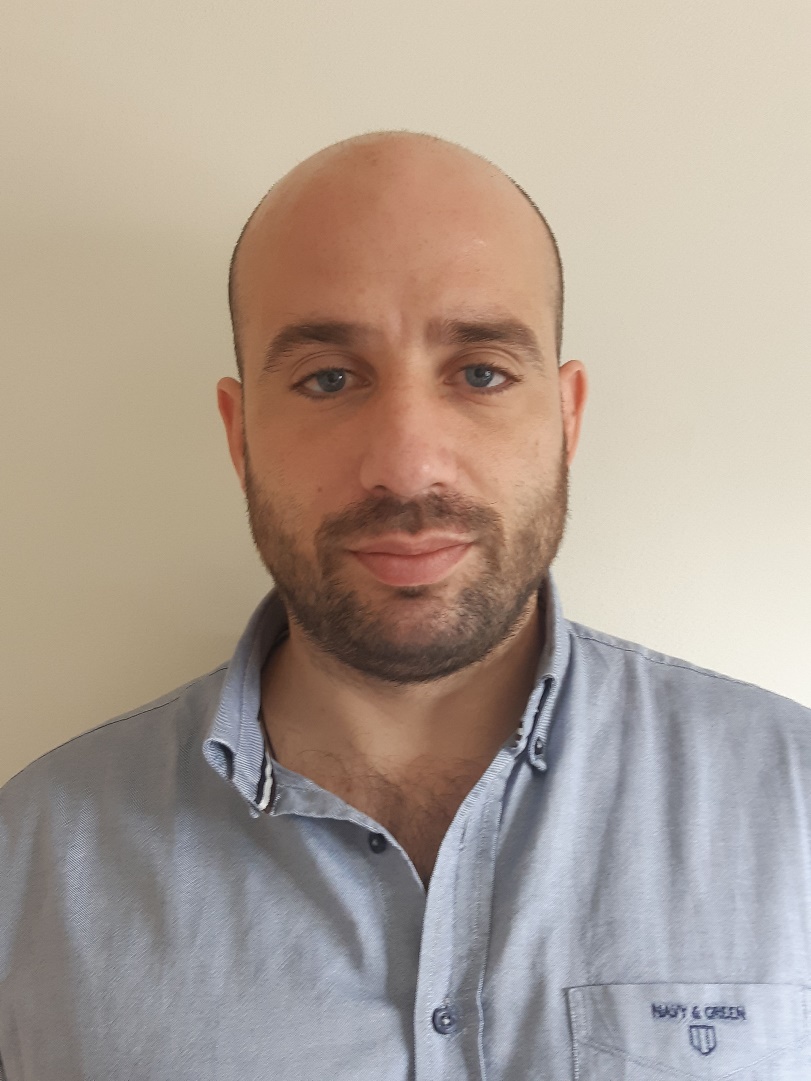 Dr. Vassilis Drakonakis is a mechanical engineer (Dipl. Ing. UoPatras 2008) with a PhD in Industrial manufacturing and systems engineering (PhD UoTexasA 2012). He has long experience in academic and industrial projects implementation and coordination, while his research work in the area of advanced (nano)-composite materials processing and manufacturing has derived various academic and industrial accomplishments.He is currently an adjunct lecturer in the Engineering Department of the University of Nicosia. His research is documented in 21 peer-reviewed journal publications and more than 40 conference contributions. Industrially, he has a portfolio of registered global patents, which have been commercialised through innovative entreprises receiving signficant recognition and awards.As FILOKALIA’s executive director, he focuses on boosting FILOKALIA’s activity within the fields of cultural heritage, youth, and education via the adoption of state-of-the-art digitization technologies as well as the implementation of best practices in projects coordination & monitoring, partners motivation and effective communication, financial and risks management, and more. Overall during the last 12 years, Vassilis has successfully managed several research and customer projects, for the organisations he has worked at, with a total budget of more than € 12 million. 